Admission CriteriaParticipants requesting admission must be categorized as:Individuals with diagnosis of dementia or other related disorders determined by medical assessment including CT scan, neurological exam, and blood tests. Or:Individuals over age 18 with learning challenges experiencing decreased awareness, confusion, disorientation, withdrawal, paranoia, memory impairment, loss of social skills, and/or increased dependency, who need a protective environment free of health and safety hazards.Individuals who have been admitted for a 30-day probational period in which they have shown that they have adjusted to the environment, and it is beneficial to themAll participants must have:A negative TB test or chest X-ray done within 45 days of acceptance into the programCompleted Medical Statement formCompleted Agreement ContractCompleted Client Information DataMedication Administration-Supervision Permission if applicableAttention:Trucare Adult Daycare shall not be deemed responsible for the loss of money, or any other valuables that are brought to the program. The Trucare Adult Daycare Center’s eligibility guidelines and program policies have been discussed with both the client and/or family and friends. My signature below, shows that I understand this information and agree to comply with these policies.Applicant’s signature: ___________________________ Date: ________________Guardian/Family/Caregiver: ___________________       Date: ________________Daycare Director: ___________________________        Date: ________________Applicant’s initials: __________Applicant Name:  ______________________________________________________________Address: _____________________________________________________________________________Phone: ______________________________ SSN: ______-_______-________ Religion: ______Sex (circle) M F                       Age: _______________   Date of Birth: _______-_____-_________Place of birth (city/state): ________________________________________________________Marital Status (circle): Married Single Divorced Widowed   Spouse Name: _________________With whom does applicant live? _____________________ Relationship: __________________ Emergency contact: _________________________ Phone: _____________________Address: ______________________________________________________________________ _____________________________________________________________________________Applicant Health HistoryList any major operations, chronic illnesses, and medical conditions: ____________________________________________________________________________________________________________________________________________________________________________________________________________________Personal Physician: _______________________ Phone: ____________________Address: ______________________________________________________________________________________________________________________________________Preferred hospital: __________________________________________________Pharmacy: ___________________________     Phone: _____________________Medicare/Insurance Information:Part APart BOther insurance coverage: _______________________________________Admission p. 2 Name: __________________________________________________________________What assistance is required in the following areas?Walking, standing EXPLAIN: ___________________________________________________Bathing EXPLAIN: ____________________________________________________________Toileting EXPLA_______________________________________________________________Eating EXPLAIN: _____________________________________________________________Dietary Requirements:Regular dietLow sodiumDiabeticOther                  EXPLAIN: _________________________________________________________Is supervision or help required with medications? Yes No Explain (if yes):  _____________________Requested starting date: ___________Days: (circle) Monday Tuesday Wednesday Thursday FridayTransported by:        City   Family   Other_________________________________________________Transportation assistance required: _____________________________________________________What additional special needs does the applicant have? (i.e., need for socialization, supervision, etc.) ________________________________________________________________________________________________________Food Preferences: ___________________________________________ Beverage Preferences: ______Assistive Devices:  Hearing aid _____   Dentures: _____ Colostomy ___ Brace _____ Glasses ____ Wheelchair/caneWalker _____ Other prosthesisDoes the client have bladder control? _____________ Bowel control? __________________________Occasional incontinenceFrequent incontinenceWhat are the clients’ interests/activities?Gardening ____ TV _____ Sewing ____ Cooking ____ Pets ____ Sports ____ Exercise_____ Other _Smoke: _____ Frequency: _________ Drink alcohol: ___________ Frequency: __________________Special Hobbies? _____________________________________________________________________Name, address, and phone number of individual or agency responsible for payment of adult day care servicesName: ________________________________________ Phone: _______________________________Address: _________________________________________________________________________________________________________________________________________________________________Applicant Signature: _______________________________________ Date: _____________________Signature of person completing this form: ___________________________Relationship: _________Applicant Initials: _________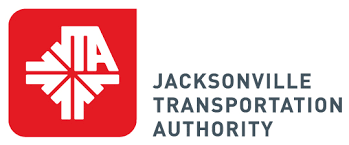 100 N. Myrtle Ave. Bldg. G Jacksonville, FL. 32204904-265-6001Thank you for inquiring about eligibility for ADA Paratransit Services. Enclosed is a copy of an ADA Paratransit Application form. Please read the following information before completing the application.The JTA offers two categories of transportation: the mass transit system (city bus, Skyway, Community Shuttle and Ride Request services) and the JTA Connexion (paratransit service). The JTA’s mass transit service provides accessibility features that make it possible for people with different types of disabilities to ride on its buses, Skyway trains and vans. These include: lifts and ramps (there is no need to use the steps if they cause you problems); tiedowns and passenger restraints (Driver-secured) for people using wheelchairs; stop announcements by the drivers and/or the Talking Bus automatic announcement and information systems for visually and hearing-impaired riders; and route schedules and information in alternative formats.The JTA also offers to riders who may have a disability, receive Social Security Income or a Disabled Veteran the opportunity to ride the fixed route bus at a reduced rate. You can inquire about this program at 265-6001. In addition, if you are over the age of 65 you qualify to ride the fixed route bus for free. The JTA Connexion is paratransit service that offers door-to-door service to eligible individuals who, due to disability, cannot access the mass transit system some or all of the time. This application is for certification to use the JTA Connexion service. This application consists of three sections: General Information; Americans with Disabilities Act (ADA) and State Transportation Disadvantaged (TD). Please be sure to fill out the application completely. An incomplete application may delay the processing and/or result in an inaccurate assessment of your abilities.When you complete the application and have gathered any supporting documentation as requested you must call the Eligibility Office at 265-6001 to schedule an appointment for your in-person interview and functional assessment. During this assessment, you will meet with a staff member for an interview where they will ask additional questions concerning your ability to use the JTA, buses, Skyway and vans. Following your interview, you will meet with a professional Functional Assessor for your functional assessment. This assessment will evaluate your travel abilities and limitations. You must bring all mobility devices that you use to travel outside your home and dress accordingly for the weather as some portions of the assessment will be conducted outside. Also, please bring a picture ID. We will take your photograph to be used for an ID if you are deemed eligible. Once the interview and assessment are complete, you will receive your determination by letter within 21 days.Professional Verification Contact FormFor Applicants with Psychiatric DisabilitiesName of Applicant: _________________________________________ DOB: ______________Name of Professional Contacted: __________________________________________________In what capacity do you know the applicant? ___________________________________How long have you known or worked with the applicant? _________________________When did you last see or treat the applicant prior to this visit? _______________________________________________________________________What is the formal diagnosis of the applicant’s disability (DSM V or other) ________________________________________________________________________________________________________________________________________________What is the date of onset? __________________________________________________What is the prognosis? _____________________________________________________Is the applicant taking any psychotropic, antidepressant or other medications prescribed by you or other medical professional?        Yes or        No If yes, please list the type, frequency, dose, and any comments about how the medication(s) may complicate the individual’s independent mobility in the community.If the applicant takes his or her medication compliantly, will independent travel be possible? Yes or No or N/AComments: ________________________________________________________________________________________________________________________________________________________________________________________________________________________Does the medication have any side effects that would affect the applicant’s use of public transportation? Yes or No or N/ADoes the applicant experience decreased functionality due to the medication? Yes or No or N/AIf yes, please explain type and duration of decrease in functional ability. ________________________________________________________________________________________________________________________________________________Does the applicant currently experience tactile, visual, or auditory hallucinations?Yes or No or N/AIf yes, would he/she be likely to experience auditory or visual misperceptions due to hallucinations? Yes or No or N/AComments: ________________________________________________________________________________________________________________________________________________List and explain any skills affected by the client’s disability. Describe the effect and extent of limitation caused by the disability. Is the applicant able to:Comments: ________________________________________________________________________________________________________________________________________________________________________________________________________________________Are any of the following affected by his/her disability? If yes, please explain:Comments: ________________________________________________________________________________________________________________________________________________________________________________________________________________________Would training, driver assistance, or tools such as ID cards, printed route direction etc., help to minimize the effects listed above? Yes or No or N/AComments: ________________________________________________________________________________________________________________________________________________________________________________________________________________________Is independent travel an achievable goal within the context of treatment? Yes or No or N/AComments: ________________________________________________________________________________________________________________________________________________________________________________________________________________________Would therapeutic goals be conflicted if alternate forms of transportation (ADA paratransit) are offered/used? Yes or No or N/AComments: ________________________________________________________________________________________________________________________________________________________________________________________________________________________Does the applicant display aggressive, shy, or other socially inappropriate behaviors? Yes or No or N/AComments: ________________________________________________________________________________________________________________________________________________________________________________________________________________________What are the applicants daily/routine activities and current travel destinations? ________________________________________________________________________________________________________________________________________________________________________________________________________________________Is the applicant permitted to drive? Yes or No           Driver’s license?  Yes or NoDoes the applicant lack any life skills that prevent him/her from travel on a fixed route bus? If yes, please describe ________________________________________________________________________________________________________________________________________________Please list any other information that may be an indication that the applicant is unable to use the services of a fixed route bus ________________________________________________________________________________________________________________________________________________________________________________________________________________________I hereby certify that I am familiar with the applicant and his/her functional abilities and the information I have provided above true. I understand that false certification may be reported to the appropriate jurisdiction responsible for state licensing/certification.Signature: _____________________________ Date: ____________________________Print Name: _____________________________________________________________Address: ________________________________________________________________City: _________________________________ State: ____ Zip code: ________________Phone: _________________________________________________________________License/Certification Number: ____________________________ State: _____________Type of Professional:Psychiatrist        PsychologistSocial WorkerProfessional Verification Contact Form for Applicants with Seizure DisorderName of Applicant: _____________________________________DOB: __________________Name of Professional Contacted: _________________________________________________Phone: _______________________________ Date of contact: _________________________In what capacity do you know the applicant? ________________________________________________________________________Length of time known: __________________________________________________Date of last visit: _________________________________________________________Applicants affect prior to seizure: __________________________________________Applicants affect post seizure: _____________________________________________Frequency of seizures: ____________________________________________________Prognosis: ______________________________________________________________Does applicant report an aura prior to seizures? YesNo If sometimes, does the client have sufficient time to ensure safety before the onset? Yes or NoAre there triggers to these seizures? YesNoN/AComments: ____________________________________________________________________________________________________________________________________Describe any triggers: If none, list N/A ________________________________________________________________________________________________________________________________________________Is client able to travel alone in the community? Yes, when, and where? ________________________________________________NoIs the applicant allowed to drive? YesNoIs the applicant taking any medications?YesNoIf yes, please list type, frequency, and dosage*** We do not dispense medication but will supervise while self-administered.If the applicant takes his or her medication compliantly, will independent travel be possible? Yes or No or N/AComments: ________________________________________________________________________________________________________________________________________________________________________________________________________________________Does the medication have any side effects that would affect the applicant’s use of public transportation? Yes or No or N/ADoes the applicant experience decreased functionality due to the medication? Yes or No or N/AIf yes, please explain type and duration of decrease in functional ability. ________________________________________________________________________________________________________________________________________________I hereby certify that I am familiar with the applicant and his/her functional abilities and the information I have provided above true. I understand that false certification may be reported to the appropriate jurisdiction responsible for state licensing/certification.Signature: _____________________________ Date: ____________________________Print Name: _____________________________________________________________Address: ________________________________________________________________City: _________________________________ State: ____ Zip code: ________________Phone: _________________________________________________________________License/Certification Number: ____________________________ State: _____________Type of Professional:Physician      NeurologistSocial WorkerIndividual Funding ContractAll individuals with funding accounts are limited to the time specified in their funding accounts set forth by Trucare Adult Daycare. Any time spent in the facility, that exceeds the amount allotted in the funding contract, will incur charges based on the regular program charges of Trucare Adult Daycare program. The caregiver, family member, or applicant will be deemed financially responsible for these charges, at a rate of $10 per hour.Caregiver signature: ______________ Date: __________Director Signature: _______________ Date: __________Applicant initials: _____ImportantThe next five pages are medical release forms, and it is vital that they all be completed. These forms serve to indicate if your loved one has any health conditions or communicable diseases. This information helps us to provide the best care possible for you loved one.** Your doctor may fill out form A (It is a state medical release form)Or form B (Trucare’s Medical Release Form) both forms are acceptable.**Chest X-Rays: Acceptable for up to one year after X-Ray**TB Test: Acceptable for 45 days after test completedForm BDate: ___________________Name: __________________ has been found free form TB in a communicable state as demonstrated by:PPDX-RayThe above named is free of signs and symptoms of other communicable diseases.Physician’s signature: _________________ Date: __________Applicant’s initials: ____Initial visitAnnual visit                                                     Form BPhysician’s OrdersClient’s name: _______________________________________Address: ____________________________________________Insurance Name: _____________________________________Social Security Number: _____-______-______Medicare number: ____________________________________Date of birth: _____/______/_________Current Diagnosis: ___________________________________PhysicalMentalApplicant Initials: ___                                                                                  Form BI certify that the patient may self-administer _____(initial)I certify that medication may be given as listed above ____**We do not administer medication but will supervise if self-administered.Mobility:CaneWalkerWheelchairAmbulatoryPhysical Limitations: __________________________________________________________________________________________________________________History of Abuse/Neglect: ____________________________________________Diet:Regular                        Low salt                               Ground                        Puree     Low fat                        Low Sugar Diabetic (if yes, please provide menu)AllergiesMedications: ___________________________________________Foods: ________________________________________________ Vital signs:Blood pressure: _____         Pulse: ________           Respiration: ____________Communicable Disease: (Tests must be done within 45 days prior to enrollment with Trucare Adult Daycare).Communicable Disease Present?Yes ___          No ___TB Test:Date: _________________________   Result: _____________________________Chest X-Ray:Date: _________________________   Result: _____________________________Does the patient have any active diseases such as HIV, HPV, Hepatitis B, or other: ____________________________________________________________________________________________________________________________________Special Health and Safety Needs: _________________________________________________________________________________________________________Comments: _____________________________________________________________________________________________________________________________________________________________________________________________Date of Last Office Visit: _____________Client may be at risk for institutionalization if not admitted in an adult daycare programMedication changes require a new order that will be sent to youPhysician’s signature: _____________________ Date: _____________________Physicians Name: ___________________________________________________Phone: _________________________ Fax: _______________________________Address: ____________________________________________________________________________________________________________________________________Applicant Initials: __________Release FormClient Responsible relativeGuardianOther relative: __________________I ________________________ hereby authorize consent to said client’s use of the facilities, and equipment provided by Trucare Adult Daycare Center. I/We also release Trucare’s officials, agents, employees and/or other person, firm, or corporations charged or chargeable with responsibility or liability, from any and all claims, demands, damages, costs, expenses, loss of services, actions, and cause of action, which could arise out of any act or occurrences, and particularly on account of any personal injury sustained by said client, while said client is on any premises/facilities/vehicles operated by Trucare Adult Day care Center.Authorization is also granted:To any physician, hospital, clinic, or medical service for the release of medical and/or psychiatric information on said client to Trucare Adult Daycare.To any Social Service agency for the release of information to Trucare Adult Daycare regarding its contact with said client.For the release of any necessary information on the said client by Trucare Adult Daycare to its agencies and/or medical equipment personnel to obtain appropriate requisite services.For the use of publicity releases of photographs of activities involving said client.To Trucare Adult Daycare Center to secure any emergency medical service as needed if I cannot be contacted immediately.Preferred hospital is: _______________Primary Care Doctor is: _________Client’s Name: _________________ Client’s Signature: _______________Relative Guardian’s Name: ________________ Signature: ______________Director’s signature: ______________________ Date: ________________Rate AgreementIndividuals funded by outside sources are subject to contract agreement. Daily rates will be based on the contracted rate with the funding source. Funded clients must have current service authorization on file. Scholarships may be available for non-funded clients. Private pay                            $70 for 1-8 hoursDrop-in rate                          $10 hr. +$4 for mealsLate Pick-up Fee                   $35 first 5 mins, $5 per minute after          Payment is due at beginning of the week/Month (Prepaid before service)24-hour notice is required if not attending for a dayRefunds are credited to the following weeks totalDate: __________________________ Daily Rate: _________________________I have received a copy of Trucare Adult Daycare’s center policiesI hereby comply with the stated policies and procedures there-inI will respect the rights, privacy, and property of the other participantsThe client agrees to attend ____ days a week, for a minimum of four hours.Client/Guardian signature: ______________________Date: __________________Director’s Signature: __________________________ Date: __________________Applicant’s Initials: ________Admission AgreementThe Trucare Adult Daycare Center agrees to offer needed adult day health services including, but not limited to, nutritional services, recreational activities, social services, and nursing services by a registered nurse (RN) or licensed practical nurse (LPN) when an RN is not available.To benefit from these services, the client agrees to be in attendance for days agreed upon for the duration.No services will be offered on closure days such as:New Year’s DayGood FridayMemorial DayIndependence DayLabor DayThanksgivingChristmasFor any other closures due to inclement weather or other unplanned event, announcements will be broadcasted on First Coast News. (Channel 12 and 25). ***We comply with Duval County ClosuresClient’s signature: ___________________________    Date: _________________Director’s signature: _________________________    Date: __________________Emergency ProcedureIn case of an emergency, which may include hurricane, fire terrorism or any act of God or nature. The following procedure will be followed:First Coast News will be notified of any closures All clients will be escorted homeIf client cannot be transported home, they will be transported to:Affordable Training7867 Lakeland Street,Jacksonville Fl. 32211Important: Please ensure that you have filled out the forms necessary for emergency transportation or evacuation, in case of a disaster. They are:Evacuation Transportation to a shelterIntent of staying in a shelter in the event of a disasterClient’s signature: _____________________ Date: ___________________Director’s signature: ___________________ Date: ___________________Transportation ProtocolIf transportation is provided through a company, please follow these guidelines:Be ready 20-30 minutes prior to pick up timeBe dressed, groomed, and use the restroom prior to arrival of transportAssist with loading and unloading of the individual to and from the vehicleUpon pick-up, the transport will only wait for 5 minutes before leavingThere may be delays due to traffic or weatherCall and ask for arrival time, if your transport is late for pick up or drop off.MealsWe provide lunch and assist those who bring their own lunches. Our meals meet 1/3 of the minimum daily requirement. We provide afternoon snacks for those still in attendance at 3:30 p.m.Applicant’s initials_____MemoAdult Day Health Care (ADHC) is an alternative to nursing home placement. The program is open to elderly individuals, including those with physical and memory problems, as well as individuals 18 years and older, who may have special needs. ADHC provides a therapeutic, protective, structured, and supportive environment five days a week, on a regular basis. One of the local agencies that provide ADHC is Trucare Adult Daycare Center.  Trucare Adult Daycare Center is open ten hours a day, Monday to Friday, from 7:30 a.m. to 5:30 p.m. Our services include:Social interactionProfessional and peer supportExercise and Mental stimulationHealth monitoringAssistance with eating, toileting, walking and medicationWe also of offer structured activities such as:MusicArtReminiscence therapy               ***We observe an open-door policyProgram PoliciesHours of Operation:We are open from 7:30 a.m. to 2:00 p.m. Monday through Friday. Closing will occur promptly at 2:00 p.m. A late fee of $10 every 15-minute increment, will be assessed for individuals not picked up at 2:00 p.m.IncontinenceProtective undergarments are acceptable for loss of bladder control. Please provide at least 2 per day.Special AssistanceOur staff is available to aid all our clients. If more than one staff member is needed to provide simultaneous support, this is done on an individual basis, per request.Hygiene StandardsClients are required to practice good hygiene (clean clothes, body, hair, teeth and nails). If client is in poor hygiene, we provide referrals, education and/or individual attention.MedicationMedication brought to us must be:Properly labeled with name of medication and dosageHave the client’s namePharmacy number, prescribing doctorIn the correct container as given at the pharmacyKept on the premises while client is in our careIf the client refuse to take the medication, the caregiver will be notified. All refills are the responsibility of the client and/or caregiver.Applicant/client’s initials ______Bed RestWe provide a day bed for clients who may need to lie down or rest. We also provide easy chairs, recliners, and couches for client’s relaxation.ActivitiesWe provide a variety of activities both structured and unstructured for our clients to enjoy. All are encouraged to participate.WanderingCaregivers should ensure we are notified if the client is prone to wandering. Determination of appropriateness will be made on an individual basis. Combative BehaviorTrucare Adult Daycare prohibits any hostile, abusive or combative behavior of any kind. These behaviors may be grounds for termination unless they can be controlled by medication and/or behavior management.Termination from the programTrucare Adult Daycare operates on policies that promote a healthy, pleasant, and stimulating environment for both client’s and staff. If a client violates these standards, they will be re-evaluated to determine cause for termination from the program, and a conference will be scheduled to discuss the situation. A one week notice to terminate will be given if the client will be terminated. VolunteersTrucare Adult Daycare utilizes volunteers from the community, local schools, and universities. There are many volunteer opportunities.COVID 24 Hour ReleaseDue to the spread of COVID-19, we will not accept any clients that have cold symptoms including:                ***We observe an open-door policyHoarseness, coughing, sneezing, runny nose, fever, diarrhea, and vomiting. If you develop diarrhea or vomiting while in our care, you will have a 24-hour period prior to return to the facility. We appreciate your patience and supportApplicant/Client initials ______The client or responsible party agrees to:Complete or provide all necessary client-related forms prior to admissionNotify us at least 7 days prior to discontinuing the programProvide 2 (labeled) changes of clothing and undergarments to be kept onsiteProvide incontinence diapers for daily useAbsolve the daycare of any liability for loss or damage to the client’s personal property or valuables to fire, theft, or other mishapsAbsolve Trucare Adult Daycare’s officials, employees, and/or any other person, firm, or corporation charged or chargeable with responsibility or liability from all claims, damages, costs, expenses, loss of services, actions, and cause of action, which could arise out of any occurrence, and particularly on account of personal injury, sustained by the said participant, while the participant is on the vehicles arranged, or owned by Trucare Adult Daycare. Authorize the daycare to transport the client off the premises for planned outings, neighborhood walks, or community events, etc. as part of the therapeutic programming.Accept the decision of the daycare regarding discharge of the client due to concerns for his/her safety or that of others.Authorize Trucare Adult Daycare to:Use pictures or identifying information regarding the client for publicity purposes or use in an emergency.Release information regarding the client for publicity purposes or use in an emergency.Transport clients to the nearest emergency facility in the event of an acute illness if family or responsible persons cannot be reached.I agree to: Pay the daycare’s daily rate of ________ at the beginning of the week or month and any other fees incurred by me, plus transportationAllow the daycare to submit third party billings monthly for services rendered, if necessary/covered.That Trucare Adult Daycare hours of operation are Monday to Friday 7:30 a.m. to 2:00 p.m.A late charge of $10 will be charged for each 15 minutes past 2:00 p.m. or previously agreed time for client to be picked up.Client will attend daycare ____ times per week on:MondayTuesdayWednesdayThursdayFridayAbuse and NeglectAll employees are trained on recognizing and reporting abuseTraining is given annuallyAll employees are given the registry abuse number during trainingIf you have any concerns about abuse or neglect, please notify the director.My signature below signifies that I have read and understand all the statements above and will abide by them.Legal Caregiver signature: _____________________________________________Client’s signature: ___________________________________________________Date: ______________________________________________________________Applicant’s initials: _______                                                           Bill of Rights This bill reaffirms all those inalienable rights guaranteed in the U.S Bill of Rights while setting forth 12 specific rights for all citizens:The right to dignity, privacy, and humane careThe right to religious freedom and practiceThe unrestricted right to communicationThe right to personal possessions and effectsThe right to education and trainingThe right to prompt and appropriate medical care and treatmentThe right to social interactionThe right to physical exercise The right to human disciplineThe right to minimum wage protection and fair compensationThe right to be free from physical restraintThe right to the central recordAll people have the right to make choices, to learn from those choices by way of exposure to natural life experiences, making mistakes, consequences, and the advice of others. Persons with disabilities have the right to receive impartial information about choices. Undue, imbalanced, or self-serving influence is not acceptable. Factors that limit choices, should defer between persons with disabilities and others. People have the right to choose from a variety of supports and services and make changes based on their own needs.People should be offered threat-free options in relation to their health and safety, and that of others. Additionally, people have the right to choose a qualified provider of any needed service or support. The choices people make does not diminish the obligation to act in a responsible manner and accept the consequences.Signature: ______________________   Date: ____________ Initials: ________Choice and Empowerment(Standard 1. B6-cite 15/16-C. A)As a provider, I recognize the need for individuals to be encouraged to make their own decisions. I view the individuals I serve, and their families, as partners in meeting the person’s service needs. I am committed to creating opportunities for individuals to make choices throughout the services I provide. The choice-making ability of everyone served by Trucare Adult Daycare, will be reviewed at the time of first meeting with the person, throughout the support plan year, and annually thereafter during the individuals support plan meeting. Training will be provided in areas of need. The individual is encouraged to identify his/her choices and needs to share them. Priority outcomes are determined through meeting with the person and other individuals they choose to invite. After this process, an implementation plan is developed within 30 days of beginning a new service and 30 days of the effective date of service authorization. This implementation plan is relative to the support plan that is provided and will assist the applicant in meeting their stated outcomes and ensure health and safety goals are met.During the support plan year, implementation plans may change based on the applicants’ preferences, if a different approach is needed, or as personal outcomes are met. All applicants are required to fully participate in the development of their individualized plans by choosing the services that are needed, how they are provided, and the outcomes that are desired. Family or friends are utilized if the applicant has difficulty understanding the consequences of making choices. We further encourage choice making by enlisting our clients to participate in community training activities where they choose their location of preference, and what they would like to purchase.If a client is not happy with the services we provide, they have the right to choose a new provider. The choice making policy is reviewed annually.My rights regarding choice making have been fully explained to me.Signature: _______________________ Date: _______________ Initials: _______Provider signature: ________________ Date: _______________Grievance ProcessEvery person receiving services, caregiver, parent/guardian has the right to express a grievance to the daycare staff. The staff member will attempt to address the problem. If the grievance is not addressed with satisfaction, the grievance may then be taken to the Program DirectorA grievance form is filed at this timeThe Program Director has 7 days to respond to the filed grievanceIf the grievance is still not handled satisfactorily, an appointment with the Director may be requested, at which point there is a 20-day limit to resolve the complaint.If the grievance is still not resolved, an appointment with the support coordinator, case manager, or owner operator may be requested. The owner operator will have 10 days to be resolved. The decision will be final.This form will be reviewed annually.Caregiver signature: __________________ Date: ________________Director signature: ___________________ Date: ________________Release of Participant’s Portrait and Video ImageI __________________________ am aware that staff or visiting photographers and/or videographers will be capturing audio and photo or video footage at this facility during participant activities and special events. By allowing the photographers or media to capture my image or my family members image. I am granting permission to the facility, and its visiting service and activity providers to use my image/my family members image to promote the facility, health activities, the activity service providers, and any associated events. I must inform the media manager, if I do not wish myself or my family member to be photographed or audio/video recorded and must then refrain from being included in such media.I __________________________ understand that any media images which may be taken and shared are in the utmost respect for myself/family member and are meant to represent all those involved in the most positive manner. I understand that at no time will this be an attempt to invade any privacy, or share my detailed personal/medical information, or the personal/medical information of my family member with the public or any other business or soliciting entity. I hereby release and hold harmless, in all media or legacy, this facility, the organizers, sponsors, affiliated service providers, visiting entertainers, activity service agents and any supervisors of this media recording effort, from all ties of personal copyright or gains or from media ownership of my image or my family member’s image.Participant Name: ___________________________ Date: ___________________Usable Media Nickname: _____________________________________________Responsible Party Name: ______________________Date: ___________________Optional contact information for media viewing/photo prints:Phone: __________________________ Email: ____________________________Patient Record of DisclosuresPlease check all that apply. I wish to be contacted in the following manner:PhoneHome phoneOk to leave detailed messageLeave only call back numberWrittenWritten communicationOk to mail to my addressOk to mail to my work addressOk to fax to this numberWork Work telephone numberOk to leave detailed messageCall back number only                    Other: ______________________Check if disclosure is authorized Uses and disclosures of protected health information may be permitted without authorization in an emergencyT=TREATMENT RECORDS, P=PAYMENT INFO, O=HEALTHCARE OPERATIONS BY: F=FAX, P=PHONE, O=OTHERCurrent medicationsDosageTimes GivenMedication TypeDosageEffect on FunctionalitySkills affectedYes NoSometimesCommentsTravel outside the houseLeave the house on timeFollowing directionsFind way to/from the bus stopCrossing the streetWaiting on the busBoarding the correct busRiding the busExiting at the correct destinationBoarding a connecting busTime monitoringDealing with unexpected situationsAreaYesNoSometimesCommentJudgementProblem solvingInsight (problem recognition)Coping skillsShort term memoryLong term memoryConcentrationOrientationCommunicationAttention to taskMedication TypeDosageEffect on FunctionalityMedication TypeDosageFrequencyRECORD OF DISCLOSURE OF PROTECTED HEALTH INFORMATIONRECORD OF DISCLOSURE OF PROTECTED HEALTH INFORMATIONRECORD OF DISCLOSURE OF PROTECTED HEALTH INFORMATIONRECORD OF DISCLOSURE OF PROTECTED HEALTH INFORMATIONRECORD OF DISCLOSURE OF PROTECTED HEALTH INFORMATIONRECORD OF DISCLOSURE OF PROTECTED HEALTH INFORMATIONRECORD OF DISCLOSURE OF PROTECTED HEALTH INFORMATIONDATEDISCLOSED TO(1)PURPOSE OF DISCLOSUREDISCLOSED BY:(2)(3)